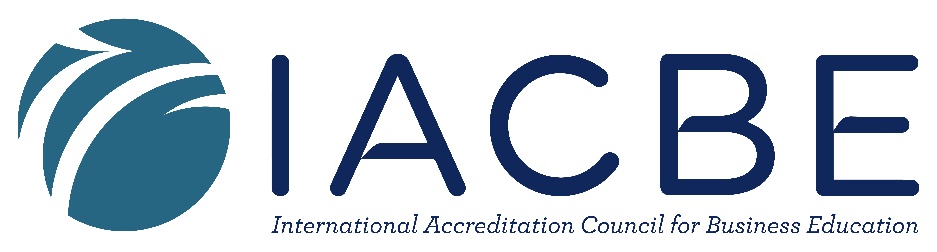 Application for Candidacy Status, Part I
Institution name:  Institution’s physical address:  Institution’s mailing address (if different from above):     Phone number (with country code if outside of the US):  Website Address		Type of Institution:  	 Public	 Private/Nonprofit      For-ProfitInstitutional Characteristic (choose any that apply): 	 Community College	 Faith-Based	  Tribal		 Career/Tech 	 State System	 HBCUPresident/Chief Executive Officer:	Provost/Chief Academic Officer:	 IACBE Primary Representative: 	(IACBE’s main contact with the Institution)	IACBE Alternate Representative: 	Individual to be Contacted Regarding this Application (if different from the Primary Representative):Please provide the following regarding the Academic Business Unit(s) that offers business-related programs seeking specialized accreditation:Name of the Academic Business Unit: 	Head of the Academic Business Unit:		 				 Name of the Academic Business Unit 	Head of the Academic Business Unit:						 Please provide the following information/materials:Are you currently an Educational Member of the IACBE? 	Yes  		No  Do your business programs have enrolled students for at least two years?	 Yes  		No  Does your institution have current institutional accreditation/recognition from a recognized institutional accrediting agency, or from the recognition agency appropriate to its geographic region?	 Yes		NoProvide evidence that this accreditation/recognition is current and in good standing. This evidence should take the form of a copy of the most recent letter from the agency granting or reaffirming institutional accreditation/recognition. In cases where this documentation is written in a language other than English, the academic business unit must submit a copy of both the original (non-English) and English-translated versions of the documentation.Provide evidence that the institution grants business degrees at the U.S.-equivalent of the associate, bachelor, master, or doctoral level.A copy of, or link to, current catalogs, bulletins, or other materials that describe the institution’s undergraduate and graduate degree programs. 	Website Address	By submitting this application, I affirm that the above business programs and resources are dedicated to taking actions necessary to achieve specialized accreditation from the IACBE.Submission of this application further affirms our commitment to abide by the IACBE’s accreditation policies and procedures and to attaining and maintaining excellence in business education.Name & title:	_								  Date: _________________Signature:									Submission InstructionsSubmit the application and all supporting materials electronically to iacbe@iacbe.org All materials must be submitted in English. If the originals of any supporting documentation are not in English, please provide both a copy of the original and an English-translated version.Pay application fee. Current fees are available at: http://iacbe.org/accreditation/process-and-requirements/costs-fees/ The credit card payment form is available on the IACBE website under Resources: IACBE Resources | Higher Education Accreditation | iacbe.org 
Payment should be sent to:	IACBE					11960 Quivira Rd, Suite 300					Overland Park, KS 